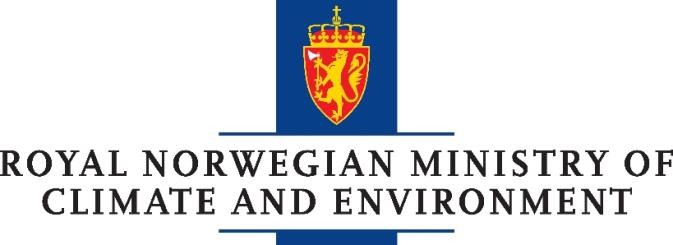 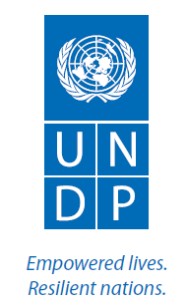 Plantillas y Directrices del GCF: Ventana AInformación general Solicitante: The Nature Conservancy (TNC)Jurisdicción: Chiapas, México.Título del proyecto: Plan Estatal de Inversión. Transitando hacia la sostenibilidad: Chiapas resiliente y de bajas emisionesFecha de inicio propuesta: Septiembre 2018. Duración propuesta: 18 meses.Solicitud total en USD: USD 351,950.  Datos de contacto del solicitanteNombre del contacto: Liliana Dávila SternTítulo: Directora del Programa de Territorios Sostenibles – México y Norte de CentroaméricaOrganización: The Nature Conservancy (TNC)Dirección: Ricardo Palmerín 110 Colonia Guadalupe Inn, Delegación Álvaro Obregón. C.P. 01020, Ciudad de México, México. Teléfono: +52-55-56651153 ext. 30125Correo electrónico: liliana.davila@tnc.org Datos de contacto del gobierno subnacionalNombre del contacto: Ricardo Hernández SánchezTítulo: Secretario de EstadoDepartamento: Secretaría de Medio Ambiente e Historia NaturalDirección: Calzada Cerro Hueco S/N, El zapotal C.P. 29094 Tuxtla Gutiérrez, Chiapas.Teléfono: (961) 61 4 47 00, (961) 61 4 47 01, (961) 61 4 47 65Correo electrónico: semahnsubforestal@gmail.com Descripción de la propuestaFundamento y enfoqueResumen (1/2 página)Chiapas es el segundo estado con más biodiversidad en México; sin embargo, enfrenta procesos de deforestación graves, tan solo en 2016 se perdieron 65,000 ha de bosques, el doble del promedio hasta el 2015. El Gobierno de Chiapas es parte de la iniciativa el Fondo del Grupo de Trabajo de Gobernadores por el Clima y Bosques (GCF Task Force) y de la Declaración de Río Branco.  Existen avances en el diseño e implementación de acciones REDD+, sin embargo, dados los retos en cuanto a demanda de tierras para la agricultura y ganadería (las dos principales causas directas de la deforestación y degradación de bosques en Chiapas), la pobreza y los retos del cambio climático es indudable que se requiere de mayor esfuerzo y acciones innovadores tanto del Gobierno como de las Organizaciones de la Sociedad Civil (OSC), empresas, productores, entre otros.La presenta propuesta se enfoca en consolidar una serie de condiciones habilitadoras que permitan al estado de Chiapas, especialmente a la Secretaria de Medio Ambiente e Historia Natural (SEMAHN), fortalecer el diseño, enfoque y efectividad de la Estrategia Estatal REDD+ (EEREDD+), así como contar con el Plan de Inversión Estatal (PEI) que identifique los montos y las opciones de financiamiento para implementar la EEREDD+. Se pretende que estos dos instrumentos, que guían los procesos REDD+ en Chiapas, prioricen las líneas de intervención y aseguren su efectividad con base en las principales causas de deforestación y degradación e identifiquen los financiamientos y mecanismos innovadores para implementarlas al 2021. Además, se fortalecerán las capacidades del estado para el monitoreo y reporte de las salvaguardas sociales y ambientales al Sistema de Información de Salvaguardas (SIS) nacional, así como el Sistema Nacional de Monitoreo, Reporte y Verificación (SNMRV). Se espera que todos estos elementos contribuyan a la adopción de la Visión Chiapas 2030 por el nuevo Gobierno, para transformar un Chiapas en proceso de degradación a un Chiapas sostenible, resiliente y de bajas emisiones.El proyecto también acompañará y fortalecerá a las plataformas de participación social (CTC-REDD+ y Consejo consultivo de la CCICC) y de toma de decisiones (Consejo de Coordinación Intersecretarial de Cambio Climático) clave para impulsar el proceso de REDD+ en Chiapas, durante el proceso de cambio de Gobierno.  Autoevaluación (2-4 páginas)Oportunidades estratégicas (1 página)Chiapas es una de las regiones con mayor biodiversidad en México. Desafortunadamente ésta se ve afectada por los procesos intensos de deforestación y degradación, a pesar de los esfuerzos del Gobierno y de las iniciativas implementadas por diversas OSC. En este sentido, es necesario intensificar estos esfuerzos, pero también impulsar acciones innovadoras. La teoría de cambio para lograr detener la deforestación y degradación, se basa en tres aspectos: (1) atención a las causas de la deforestación, con un enfoque holístico y de gobernanza del paisaje (bosques y áreas productivas), trabajando directamente con los agentes de cambio (productores) quienes toman decisiones de manejo de la tierra; (2) el establecimiento de las condiciones favorables (a través de estructuras gubernamentales-instituciones, cadenas de producción-empresas y la sociedad civil y consumidores) que influyen en la forma en que los productores manejan la tierra; y especialmente, (3) el fortalecimiento de las capacidades del Gobierno, responsable de liderar estos procesos a nivel jurisdiccional, con visión, enfoque y efectividad para lograr las metas REDD+.  Chiapas cuenta con condiciones favorables para lograr un cambio a nivel territorial trabajando con los productores. Se cuenta con prácticas sostenibles de manejo de la tierra probadas que incrementan la producción y reducen la deforestación, como lo son SSP, AC y PRV. Además, se cuenta con una red (RITER) plataforma multi-actor para la co-creación, el intercambio y diseminación de conocimientos, buenas prácticas, tecnología e información entre actores de la cadena agroalimentaria.  Para poder escalar estas mejores prácticas a nivel de paisaje es necesario crear las condiciones favorables a nivel institucional, así como desarrollar las capacidades del Gobierno para lograrlo.   En este sentido, esta propuesta pretende atender esta problemática a través de las siguientes oportunidades estratégicas identificadas: establecer condiciones favorables para la implementación efectiva de EEREDD+, priorizando acciones al 2021; mantener y mejorar las capacidades del Gobierno responsable de la jurisdicción (SEMAHN) para liderar el proceso REDD+, durante el periodo de transición de Gobierno a finales del 2018.  Además, se buscará que el Plan Estatal de Inversión, cubra al menos el 75% de la superficie de la jurisdicción de Chiapas, incluyendo acciones, montos estimados para implementarlas, fuentes y oportunidades de financiamiento, paquetes de financiamiento, estructuras de gestión y manejo de los recursos, mecanismo de rendición de cuentas, seguimiento y evaluación. El PEI, se verá fortalecido con la adopción una plataforma financiera público-privada.  Otra oportunidad estratégica identificada es la selección del APDT que implemente a nivel territorial las acciones REDD+, así como la finalización de la arquitectura de MRV y de desempeño (salvaguardas, políticas y medidas).El lanzamiento de la Visión 2030 para Chiapas por parte de organizaciones de la sociedad civil y el gobierno representa una oportunidad estratégica para avanzar la implementación de REDD+ en el estado. La Visión 2030 provee un marco que va más allá de detener únicamente la deforestación y reducir las emisiones, ya que incluye también el secuestro de carbono (materia orgánica) en suelos y biomasa, el incremento a la producción agropecuaria y los ingresos de las comunidades, así como su bienestar. La Visión 2030 es holística, ya que busca desarrollar un estado con paisajes y comunidades resilientes, donde la población disfruta de bienestar gracias a la conservación de los ecosistemas naturales y a la intensificación sostenible de las actividades productivas. Además, contribuye al cumplimiento de los compromisos internacionales del Gobierno de Chiapas, como la Declaración de Río Branco y el Bonn Challenge, entre otros. Específicamente, esta propuesta contribuye al cumplimiento de las metas de Río Branco, ya que el Estado de Chiapas contará con mayores capacidades institucionales al final de este proyecto para atacar de manera sistemática las causas de la deforestación y degradación como consecuencia, reducir las emisiones asociadas a estos procesos. Eso le permitirá cumplir las metas establecidas en la Estrategia Estatal REDD+ que incluyen:Tasa de cero por ciento de pérdida de carbono en los ecosistemas originales, tomando en consideración el desarrollo sustentable y el manejo forestal comunitario. La tasa estatal de degradación forestal respecto del nivel de referencia se reduce significativamente. Aumento de la superficie forestal con manejo sustentable, la regeneración natural e inducida de los recursos; la conservación forestal y el consecuente aumento de reservorios de carbono. La conservación de la biodiversidad permite mantener o mejorar los servicios ambientales del territorio. El desarrollo continuo del capital social promueve el crecimiento económico de las comunidades rurales. Objetivos y resultados esperadosDescripción de actividades (1 página)El plan de implementación contempla 20 actividades que serán implementadas a lo largo de los 18 meses de duración del proyecto y contribuyen a los 4 resultados principales identificados para este proyecto. En la implementación de todas las actividades estarán involucrados tanto el Gobierno de Chiapas (SEMAHN) como TNC. Se reconoce la importancia del liderazgo del gobierno para impulsar las actividades e involucrar a actores relevantes, así como el acompañamiento técnico de TNC y otras autoridades que el mismo estado designe. Para todos los productos se contempla la contratación de consultorías para investigar, integrar, analizar, identificar recomendaciones para cada uno de los productos del proyecto; así como la facilitación de reuniones, talleres e intercambios.El primer resultado contempla la integración de un Plan Estatal de Inversión (PEI) con 9 regiones que representan el 75% del estado de Chiapas. Este plan incluirá, 5 nuevas regiones integradas en 3 Programas de Inversión (PIs), más 4 regiones que ya contaban con PIs como parte de la Iniciativa de Reducción de Emisiones. El proceso incluirá 	la identificación de oportunidades de financiamiento públicas y privadas, tanto nacionales e internacionales para las regiones que no cuentan con ello. Adicionalmente, esto se verá fortalecido con el trabajo que TNC realiza actualmente con apoyo de Nature Vest para el diseño de un paquete financiero que logre la sostenibilidad de la cadena de valor ganadería (leche – queso). Finalmente, este resultado incluye la presentación y adopción de la plataforma de gestión financiera público-privada (FESA- FONCET), por parte del nuevo gobierno. El segundo resultado establecerá las condiciones habilitadoras para una implementación efectiva de la Estrategia Estatal REDD+ (EEREDD+), así como su adopción por parte del nuevo Gobierno de Chiapas. Se llevará a cabo un proceso de desarrollo de capacidades con funcionarios del nuevo gobierno con el objetivo de lograr un entendimiento y apropiación de la EEREDD+ y los compromisos internacionales del estado en este tema.  Se revisará la EEREDD+ para priorizar las líneas de intervención que atiendan de manera costo-efectiva las principales causas de deforestación en Chiapas. Esta priorización se realizará con un horizonte de tiempo al 2021, fecha de vigencia actual de la estrategia. Un elemento fundamental para la implementación territorial es la definición del ADPT, para lo que se facilitará una discusión con el estado para que se seleccione el más adecuado. Finalmente se preparará una propuesta de acuerdo entre la SEMAHN y la SECAM, dependencias clave para la alineación de políticas y programas públicos a nivel de territorio; así como la facilitación del diálogo entre estas dos para lograr la firma del acuerdo.Para el resultado de monitoreo y reporte de resultados y desempeño REDD+ se contemplan 7 actividades. Para el Sistema de Monitoreo, Reporte y Verificación (MRV), se facilitará la discusión entre el Gobierno de Chiapas y CONAFOR buscando acuerdo de coordinación para reactivar Grupos de Trabajo MRV subnacionales y se implementará una reunión de coordinación con todos estos grupos. Se definirá el alcance de la colaboración estatal en la actualización y construcción de datos de actividad (DA), factores de emisión (FE) y emisiones históricas (EH) y se implementará un programa de capacitación en el estos temas. Se elaborará una hoja de ruta sobre “Siguientes pasos en Monitoreo Subnacional”. En lo relacionado a salvaguardas, se desarrollará e implementará un proceso de desarrollo de capacidades con dependencias estatales para el monitoreo y reporte estatal de salvaguardas sociales y ambientales al Sistema de Información de Salvaguardas (SIS) nacional y se generarán acuerdos entre dependencias del GT-REDD+ estatal en cuanto a sus obligaciones de monitoreo y reporte de salvaguardas.Plan de implementación y plazos: 12 à 18 meses (tabla)Asuntos transversales (2 páginas)Interacción con un marco normativo más amplioTanto la EEREDD+ como el PEI están alineadas a tanto a la normatividad nacionales como a la estatal, para alcanzar una tasa de cero-deforestación neta al 2030, y avanzar en la reducción del 80% de la deforestación al 2020. Ambas se enfocan en mejorar los procesos de producción incrementando productividad, rentabilidad y por lo tanto, bienestar social; al mismo tiempo que se conserva la biodiversidad. Este PEI contribuirá con los esfuerzos del Gobierno de México para la implementación de REDD+ como uno de los instrumentos contemplados para cumplir con la meta de cero-deforestación al 2030 establecida en el NDC.El gran reto sigue siendo la alineación de políticas y programas públicos ambientales, de desarrollo y agropecuarios que en ocasiones van en direcciones opuestas.  Tanto la EEREDD+ como el PEI tienen en cuenta que la coordinación intersectorial tiene que ser continua, constante y más intensa, además de mostrar con datos económicos duros las ventajas de los sistemas sostenibles ya probados en Chiapas. AsociacionesLos retos que enfrenta el estado Chiapas en cuanto a deforestación y degradación, así como de baja producción y pobreza, requieren de la participación amplia y coordinada tanto del Gobierno como de las OSC, así como de grupos de productores, academia, empresas, banca rural, etc. El Gobierno de Chiapas siempre ha estado abierto y buscado la colaboración en estos diferentes aspectos; en el tema REDD+ ha habido siempre participación y coordinación entre estos diferentes actores. Esta situación ha puesto a Chiapas como uno de los estados más avanzados en México en cuanto a la creación de las condiciones para la implementación de REDD+, y cumplimiento de compromisos internacionales establecidos en la IRE, Bonn Challenge y Rio Branco.The Nature Conservancy cuenta con décadas de experiencia en el manejo integrado del territorio en el sur de México, especialmente en Chiapas, en donde ha desarrollado el piloto de La Suiza (un modelo de manejo integrado de cuencas) y recientemente lanzó “Chiapas Visión 2030”. En Chiapas, TNC siempre ha fungido como un facilitador de procesos y es ampliamente respetado por las organizaciones locales. Por otra parte, se identifican otros socios de la sociedad civil, como Pronatura Sur, el Centro Agronómico Tropical de Investigación y Enseñanza (CATIE), Instituto Nacional de Investigaciones Forestales, Agrícolas y Pecuarias (INIFAP), Ecometrica, FONCET, etc., así como organizaciones de la banca de desarrollo interesados en financiar procesos asociados a cadenas valor como FIRA, FIRCO y Acreimex. TNC y sus organizaciones socias cuentan ya con una red de productores sostenibles exitosos (RITER), la cual servirá para diseminar y replicar las buenas prácticas sostenible con otros productores de Chiapas.Participación de múltiples interesadosLa propuesta se desarrolló en coordinación con el equipo de la SEMAHN, incluyendo al Secretario, el equipo de Pronatura Sur y se realizaron consultas con otras organizaciones de Chiapas trabajando con el tema REDD+ como Cecropia, Ecometrica, FONCET, ESI, entre otras. También se solicitó retroalimentación al GT MRV y al GT de Salvaguardas que son parte del Consejo Consultivo REDD+ de la CCICC, así como al CTC-REDD+ del estado. Se espera también realizar una gestión continua con la SECAM y delegaciones estatales de CONAFOR y SAGARPA.La integración de una perspectiva de géneroLa EEREDD+ está basada en una serie de principios orientadores y enfoques identificados en la Visión de México para REDD+ y propuestos por la ENAREDD+, con la finalidad de que el mecanismo REDD+ en México sea un proceso participativo e incluyente que garantice la suma y acuerdos de perspectivas e intereses, tomando en cuenta la diversidad cultural. Uno de estos principios rectores es la inclusión y equidad (territorial, cultural, social y de género).  El Gobierno de Chiapas reconoce que para que su EEREDD+ sea exitosa en la que incidencia con las comunidades relacionadas con ecosistemas forestales debe integrar de manera efectiva las capacidades y experiencias tanto de hombres como de mujeres. Así, en la EEREDD+ se proponen vías y acciones encaminadas a eliminar la situación de exclusión e inequidad de las mujeres en el ámbito rural. Además, se propone asegurar una participación plena en la vida política, social y económica de sus comunidades.  En alineación con la EEREDD+, el PI buscará que el diseño e implementación de sus acciones cuenten con perspectiva de género, identificando y visibilizando el papel diferenciado de las mujeres y hombres en el uso, acceso y control de los recursos forestales.  Dentro del mapeo de inversiones del plan, se considerarán fuentes específicas destinadas a financiamiento de proyectos liderados por mujeres. Se monitoreará el desempeño del PEI desagregando los indicadores por sexo. Se procurará que todas las reuniones y talleres se lleven a cabo con perspectiva de género para asegurar la participación equitativa y efectiva tanto de mujeres como hombres involucrados en el proceso.  En el proceso de fortalecimiento del diseño e implementación de políticas y programas dará especial importancia a aquellos que puedan favorecer de manera equitativa las condiciones de mujeres y hombres en el medio rural.Para asegurar que la incorporación de la perspectiva de género se lleva a cabo de manera exitosa desde la planeación, implementación y evaluación de este proyecto, se contratará a un equipo consultor experto en género para asesorar al proyecto en las acciones concretas necesarias para lograr este objetivo. Se han destinado 41mil dólares, compartidos entre las 5 propuestas de los estados con los que trabaja TNC para llevar a cabo esta asesoría. Esta asesoría incluirá una sesión de sensibilización y capacitación del equipo de TNC, así como nuestros socios de gobiernos estatales sobre la importancia de la perspectiva de género. Como resultado de este taller se tendrá un plan de acción que incluya los aprendizajes del curso y la orientación del PNUD para asegurar la inclusión de la perspectiva de género y el desarrollo de herramientas para su seguimiento a lo largo del proyecto.Gestión de conocimientos y comunicadosDebido a la importancia estratégica de este tema, se ha incluido en el plan de trabajo un resultado específico para la gestión del conocimiento con cinco actividades. Se documentarán lecciones aprendidas, buenas prácticas y aprendizajes y se generarán productos de comunicación como infografías, síntesis para tomadores de decisiones, etc. Se diseñará e implementará una estrategia de difusión y se buscará participar en las actividades de intercambio de conocimiento que organice el Secretariado Técnico del GCF. En este resultado, se contemplan las actividades relacionadas a la elaboración de informes requeridos, revisiones y actividades de evaluación asociadas al desempeño de este proyecto.  Para el desarrollo de este elemento transversal, se contratará a una persona de tiempo completo dedicada exclusivamente a gestión del conocimiento, monitoreo y evaluación del proyecto que será compartida por los 5 estados de los cuales TNC es socio técnico.Riesgos, monitoreo y evaluación (1 página)Gestión de riesgos (1/2 página)El principal riesgo político es el cambio de gobierno del estado que se dará a fines de 2018. En julio son las elecciones y en diciembre la toma de posesión del nuevo gobierno. Será estratégico durante el último semestre del año trabajar con el equipo de transición del nuevo gobierno, posicionando la importancia del PEI para la implementación efectiva de la EEREDD+. El supuesto para mitigar este riesgo es que se mantiene la voluntad política que ha caracterizado a Chiapas en REDD+, y el proyecto, contempla la gestión continua con el gobierno para asegurar la continuidad del proceso REDD+ durante la transición.  Además, todo esto se da en el contexto de cambio de Gobierno Federal, lo cual podría representar un riesgo para la continuidad de acciones a nivel federal con la CONAFOR. En particular, y salvaguardas, que requieren de una coordinación importante entre los estados y CONAFOR, son las que podrían estar en riesgo de no poder ser implementadas de manera efectiva. El supuesto para mitigar este riesgo es que, a pesar del cambio de gobierno, se mantiene la voluntad política que CONAFOR ha tenido para avanzar estos temas y esto se refleja en la capacidad institucional necesaria para la implementación; además el mismo proyecto incluye la gestión y facilitación del proceso tanto con la CONAFOR como con los Estados. En cuanto a riesgos sociales y ambientales para REDD+, éstos están ya identificados en el Marco de Gestión Social y Ambiental (MGAS) para REDD+ y se detallan por estado. Para Chiapas se identifican como riesgos sociales la falta de información sobre mecanismos para la participación plena y efectiva, la generación de falsas expectativas en la población, la falta de capacidad e información para solicitar y acceder a diferentes fuentes de financiamiento, que se ignore la opinión de productores y se excluya a las mujeres, que se avalen políticas en contra de los derechos de acceso, tenencia y uso de los recursos naturales, corrupción en manejo de permisos y autorización de actividades, entre otros.En cuanto a riesgos ambientales, se identifican los eventos meteorológicos extremos que han causado daños tanto a las personas como a los ecosistemas, dañando poblaciones, infraestructura, zonas de producción, así como causando deslizamientos de tierra que arrastran suelos y bosques. El proyecto contempla completar el Sistema Estatal de Salvaguardas para asegurar el abordaje y respeto de las salvaguardas REDD+, para evitar y mitigar riesgos sociales y ambientales en las comunidades y en los ecosistemas, así como potenciar los beneficios que se generen. En cuanto al desarrollo del SNMRV, en caso que no se concluya 	TNC seguirá trabajando para que CONAFOR tenga las capacidades a nivel nacional. En caso de que no se logre, la propuesta en el componente MRV será ejecutada de manera parcial, de acuerdo con los avances en el SNMRV.Monitoreo (1/2 página)Se realizarán informes trimestrales que incluyan el detalle de los avances cuantitativos y cualitativos de los indicadores definidos. Cuando sea posible, se recabará información desagregada por sexo. Estos reportes también incluirán el avance de las actividades planeadas en el plan de trabajo y la recopilación de evidencias que soporten la realización de éstas.  Para garantizar el reporte en tiempo y forma de estos indicadores se definirán responsables para el monitoreo de cada indicador.  Para mantener al equipo tanto de TNC como del Gobierno de Chiapas (GT REDD+) como a la sociedad civil (CTC REDD+), informado de los avances del proyecto. En materia de evaluación, se contratará a un grupo de consultores externo a la organización socia para evaluar el desempeño del proyecto. Con el fin de optimizar el recurso, se hará está evaluación para las 5 propuesta de GCF operadas por TNC México y Norte de Centro América. La evaluación contendrá un análisis general del impacto, y capítulos dedicados a cada Jurisdicción, incluyendo recomendaciones. Se compartirá a los 5 estados y al Donante al final de proceso. Se incluye en el presupuesto un rubro específico para cubrir dicha actividad. Sustentabilidad de los resultados (1 página)La priorización de líneas de intervención de la EEREDD+ y PEI se enfocarán en buscar los mecanismos costo efectivos para atender las principales causas de deforestación y degradación en Chiapas. Para lograr la sustentabilidad de los resultados generados por este proyecto, se propone lo siguiente:Crear las condiciones para asegurar oportunidades de financiamiento de largo plazo, consolidando la plataforma financiera público-privada adoptada por el Gobierno de Chiapas y el FONCET. Se buscará que esta plataforma cuente con la capacidad para atraer y gestionar transparentemente recursos internacionales y nacionales, tanto públicos como privados para invertir en el desarrollo rural regional sostenible.Buscar mecanismos innovadores como créditos, inversión de impacto, entre otros, que financien la reconversión de la producción y las cadenas de valor, de convencionales a sostenibles. Se enfocarán esfuerzos para integrar cadenas de producción asociadas a las causas de deforestación (ganadería y agricultura), mostrando su rentabilidad y el retorno de la inversión de los modelos de producción sostenible.Aplicar durante la implementación, el enfoque del “tipping point” de Everett Roger (1962) en los modelos de adopción de la innovación (modelos de financiamiento y modelos sostenibles de producción); de tal manera que al lograr que el 25% de los productores implementen estos modelos, el proceso de adopción de buenas prácticas se adopte de manera natural por el resto de los productores de Chiapas.Continuar con la gestión necesaria para reorientar los subsidios gubernamentales en procesos de producción sostenible, desarrollo y conservación de los ecosistemas.Otro elemento clave para lograr la sostenibilidad de este proyecto será el acompañamiento que TNC dará a la SEMAHN y grupos clave (Grupos Técnicos MRV y Salvaguardas, Consejo Consultivo de Cambio Climático y al CTC REDD) para asegurar su fortalecimiento y la gobernanza durante el proceso de transición, en el cambio de Gobierno que se dará a fines de este 2018.Presupuesto (a incluirse en un archivo de Excel por separado)Adjunto en archivo Excel “2018 06 08 Presupuesto Chiapas GCF FINAL formato detallado.xls”AnexosAnexo Causas de la deforestación y degradación en Chiapas. Teoría de Cambio resumida.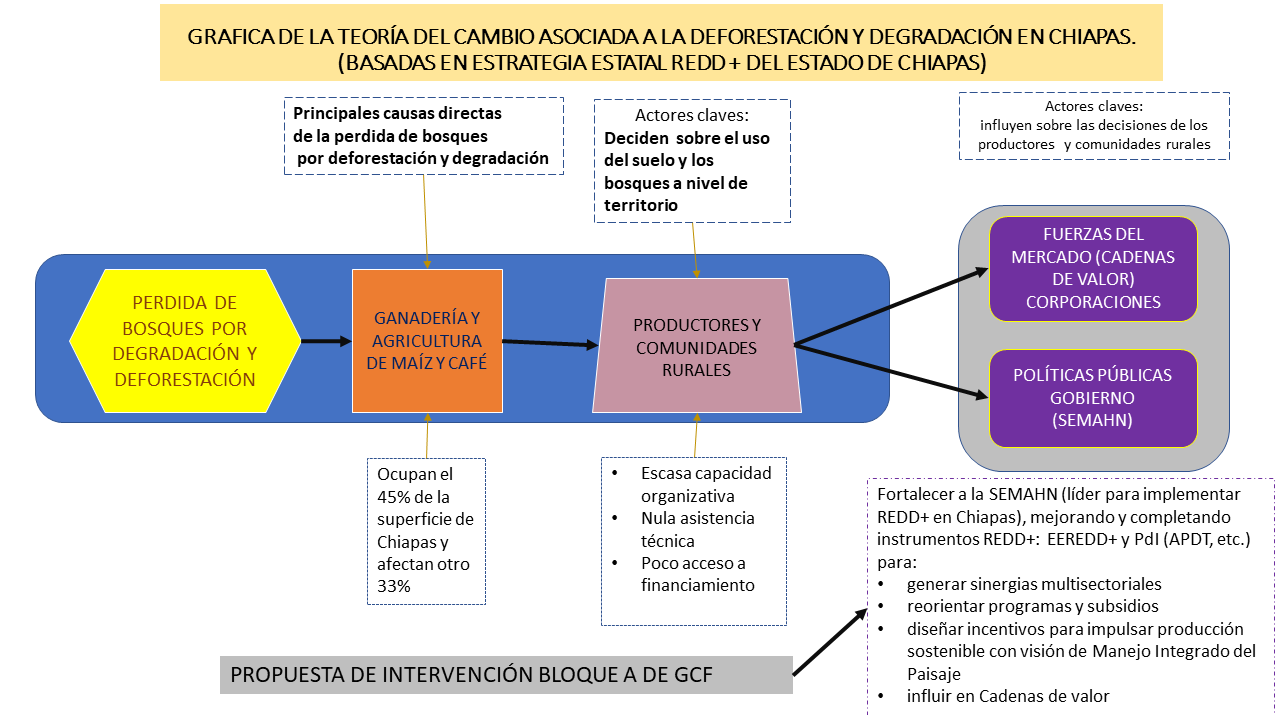  Causas directas de la deforestación y degradación estatal. Fuente: Paz et al. (2012), Gaia (2013)Las dos principales causas de la deforestación en Chiapas son los avances de las fronteras agrícola y pecuaria en Chiapas. Datos del Centro Estatal de información Estadística y Geográfica de Chiapas (CEIEG), basados en la Serie 5 2104 de INEGI, indican que la ganadería extensiva y la agricultura (principalmente maíz y frijol) ocupan el 45% de la superficie de Chiapas e inciden en un 33% adicional. Estos datos son relevantes para enfocar las intervenciones para reducir la deforestación y degradación en Chiapas en estas dos principales causas.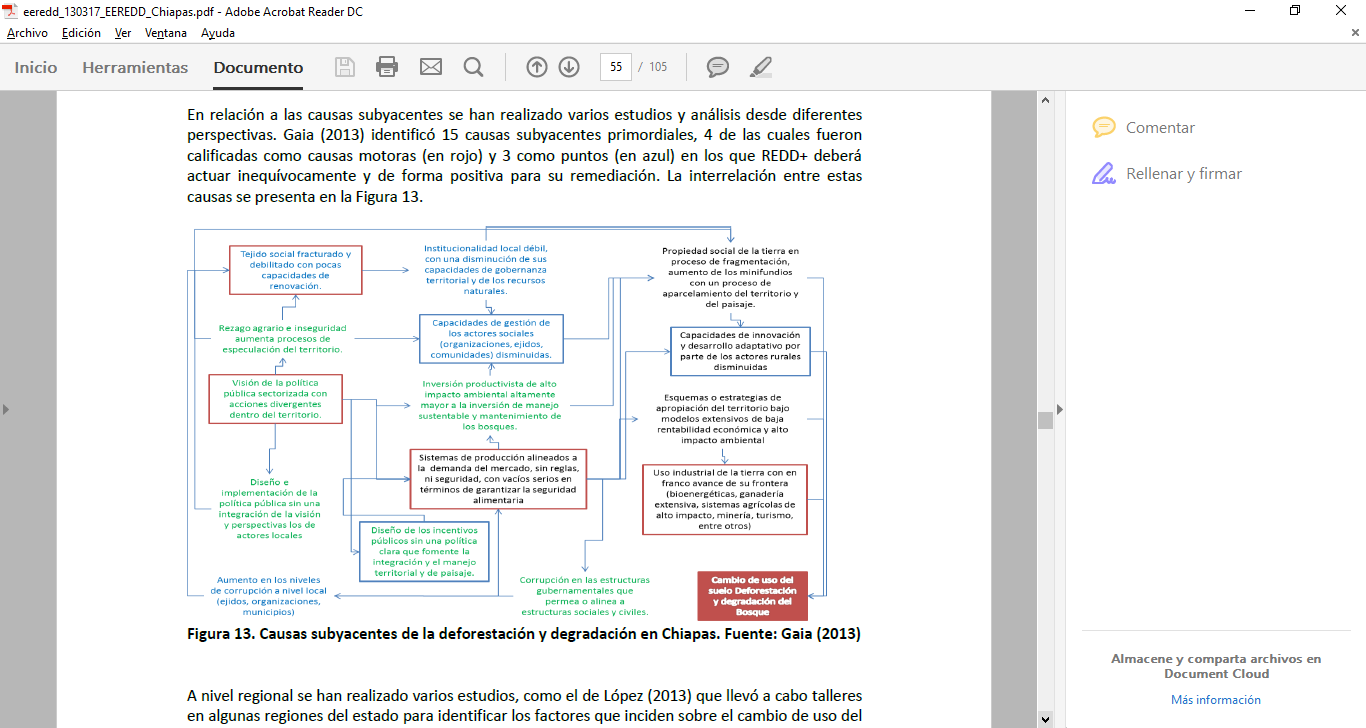 Anexo Acta del Comité Técnico Consultivo del CTC REDD+ Chiapas y lista de asistencia de la reunión celebrada el 6 de junio del 2018Va en un documento anexo en formato pdf.Anexo Recursos aportados por la Secretaria de Medio Ambiente e Historia Natural (Semahn) del Gobierno De Chiapas Para La Propuesta Al Gcf-Pnud-Royal Norwegian Ministry Of Climate And EnvironmentEl Grupo de Trabajo de Monitoreo, Reporte y Verificación (GT-MRV) de Chiapas forma parte de una estrategia de fortalecimiento de capacidades y transferencia de conocimiento sobre las metodologías del SNMF, que permitirá al estado, en el corto y mediano plazo, estimar las emisiones y reducciones de emisiones de GEI asociadas al sector forestal. Asimismo, se planea que el GT-MRV estatal sea una plataforma de análisis y transferencia de información sobre monitoreo forestal para REDD+ y de vinculación con la toma de decisiones. Como espacio de participación social, el grupo reúne organismos de gobierno estatal y federal con académicos y organizaciones de la sociedad civil.Actualmente, la Secretaría de Medio Ambiente e Historia Natural (SEMAHN), a través de la Subsecretaría de Cambio Climático está desarrollando el tema de REDD+ y la Coordinación del GT-MRV Estatal. El Memorándum de Entendimiento del GT-MRV Estatal detalla sus objetivos, funciones, miembros y marco legal, se planea que el tema de MRV se haga operativo en el corto plazo a través de la Dirección de Cambio Climático perteneciente a  la Subsecretaría de Cambio Climático de la SEMAHN en coordinación con el GT-MRV Estatal.El organigrama siguiente describe la estructura interna actual del GT-MRV de Chiapas (figura 1). Los miembros del GT-MRV incluyen  expertos en monitoreo forestal, inventarios de emisiones de GEI y REDD+ de las siguientes organizaciones:Gobierno: SEMAHN, CONAFOR, CONABIO, Instituto Nacional de Investigaciones Forestales, Agrícolas y Pecuarias (INIFAP) y Comisión Nacional de Áreas Naturales Protegidas (CONANP)Academia: El Colegio de la Frontera Sur Unidad San Cristóbal (ECOSUR) y la Universidad de Ciencias y Artes de Chiapas (UNICACH)Organizaciones civiles: Pronatura Sur, A.C. y  Cecropia, A.C.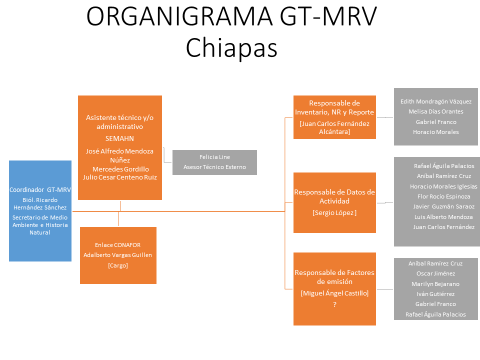 Figura 1.- Organigrama de la estructura interna del GT-MRV de Chiapas.Las actividades relacionadas con la coordinación del grupo recaen en la Secretaria de Medio Ambiente e Historia Natural, en específico dentro de la Subsecretaria de Cambio Climático, en estrecha coordinación con la Subsecretaria de Desarrollo Forestal y el Área de Investigación,  con el apoyo de los siguientes funcionarios. Para ello, se ha considerado el importe en especie referente al pago de salarios por día de percepción para cada uno de los funcionarios, mismos que a continuación se enlistan: Organigrama de la Secretaría de Medio Ambiente e Historia Natural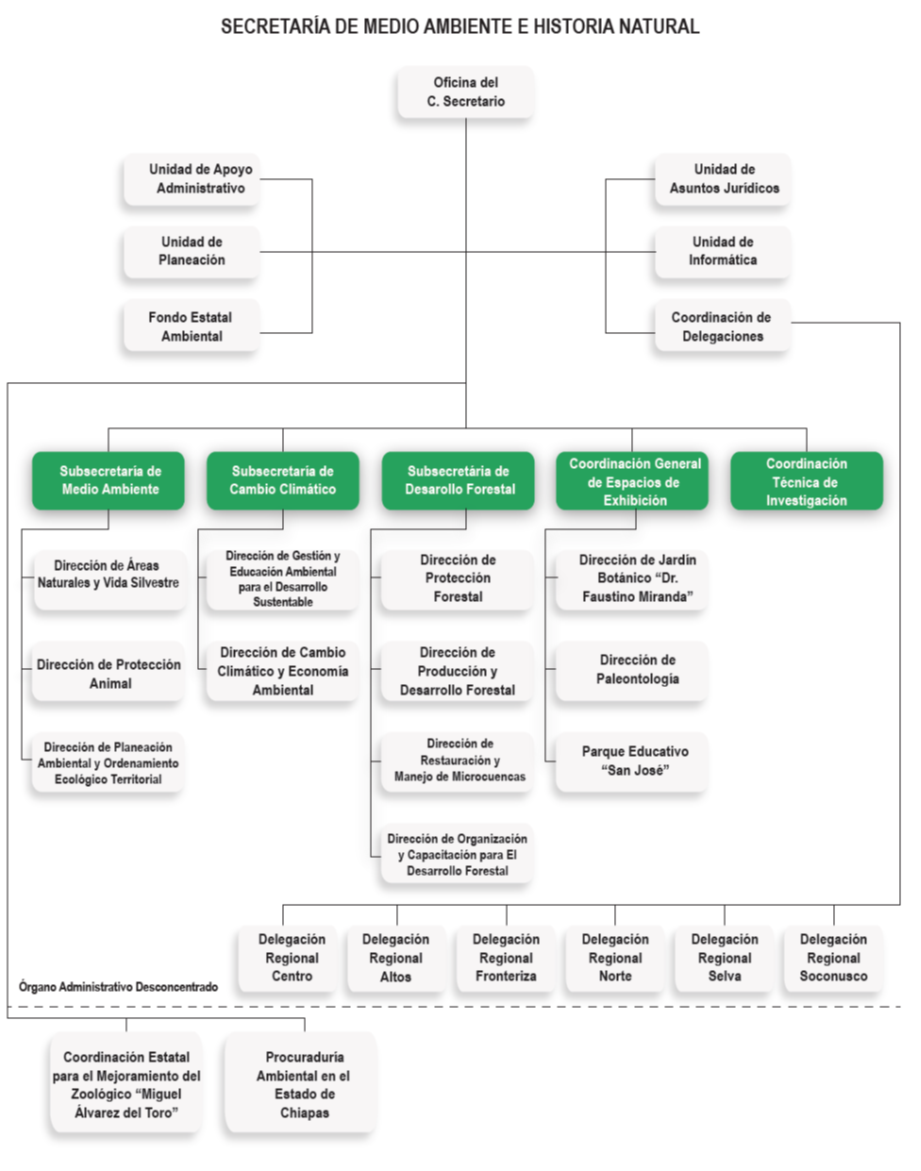 De acuerdo con el Manual de Organización de la Secretaría de Medio Ambiente e Historia Natural (SEMAHN), existen diversas áreas sustantivas que desarrollan las siguientes funciones:Áreas operativas de la Secretaría de Medio Ambiente e Historia Natural (SEMAHN)SecretaríaFunciones Sustantivas:Autorizar la operación de los proyectos y programas en materia de medio ambiente de la Secretaría.Coordinar la promoción de la cultura de conservación y protección al medio ambiente entre la población en el estado.Promover la creación de parques, reservas, corredores biológicos y áreas naturales del Estado.Autorizar la realización de obras, proyectos y actividades, previa evaluación  en materia de estudio de riesgos e impacto ambiental en el Estado.Subscribir y celebrar convenios, contratos y toda clase de actos jurídicos y administrativos, que se relacionen directamente con los asuntos de competencia de la Secretaría.Autorizar disposiciones de control y de seguridad para garantizar el cumplimiento y la aplicación de la ley en materia de medio ambiente y ecología del Estado.Validar el resguardo de bienes, recursos, operaciones financieras, adecuaciones de plantillas y estructura orgánica de la Secretaría.Validar acciones ante el cambio climático de los diversos programas y proyectos de la Secretaría.Subsecretaría de Cambio ClimáticoFunciones Sustantivas:Supervisar el portafolio de proyectos que permitan desarrollar, fortalecer y gestionar la sustentabilidad ambiental bajo condiciones de cambio climático.Supervisar acciones de planeación, desarrollo, asesoría, capacitación y difusión de programas, eventos y estrategias de educación ambiental para el desarrollo sustentable bajo condiciones de cambio climático.Fomentar una cultura ambiental en la población chiapaneca para el desarrollo sustentable bajo condiciones de cambio climático.Supervisar acciones ante el Cambio Climático como el Programa de Acción ante el Cambio Climático del Estado y estrategias de mitigación de emisiones de Gases de Efecto Invernadero.Coordinar estrategias de reducción de vulnerabilidad, disminución de riesgo, protección, conservación, recuperación y adaptación al Cambio Climático, en los planes de desarrollo estatal y municipal.Implementar y supervisar programas desarrollados con la Reducción de Emisiones por Degradación y Deforestación Evitada (REDD+), Mecanismos de desarrollo Limpio, desarrollo de energías alternativas en el Estado.Impulsar la incorporación de los temas de Cambio Climático, Servicios Ecosistémicos, mitigación de Gases de Efecto Invernadero (GEI) a las políticas públicas en el Estado.Seguimiento a la Comisión de Coordinación Intersecretarial de Cambio Climático.Proporcionar asesoría, capacitación e información a los funcionarios públicos y diferentes sectores de la sociedad chiapaneca sobre las causas y efectos de Cambio Climático del PACCCH.Supervisar foros, talleres, eventos y exhibiciones para fortalecer el conocimiento de la sociedad chiapaneca acerca de las causas y efectos de Cambio Climático, así como las acciones para mitigar sus emisiones y adaptar sus efectos.Dar seguimiento a proyectos de mitigación de Gases de Efecto Invernadero y adaptación al Cambio Climático, involucrando a otras dependencias gubernamentales, academia y sociedad civil.Supervisar el monitoreo y análisis de la calidad del agua, aire y suelo, para a prevención y protección de la calidad del aire del Estado.Supervisar la integración, funcionamiento del Registro estatal de Emisiones y Transferencia de Contaminantes (REETC) en base a la normatividad estatal y federal aplicable.Dar seguimiento a dictámenes y reportes en calidad del aire, para fomentar la regulación de las fuentes de contaminación de competencia estatal.Dirección de Cambio Climático y Economía AmbientalFunciones Sustantivas:Coordinar el Programa de Acción ante el Cambio Climático del Estado de Chiapas.Diseñar acciones orientadas a la mitigación de emisiones de Gases de Efecto Invernadero (GEI) en el Estado de Chiapas.Diseñar estrategias de protección, conservación y recuperación de zonas vulnerables e impactadas por el cambio climático dentro de las Áreas Naturales Protegidas de Jurisdicción Estatal.Coordinar las evaluaciones de impacto en materia de calidad del aire.Supervisar acciones de reducción de la vulnerabilidad, disminución del riesgo y generación de estrategias de adaptación en los planes de desarrollo estatal y municipal.Desarrollar y dar seguimiento a programas desarrollados con la Reducción de Emisiones por degradación y Deforestación Evitada (REDD+), Mecanismos de desarrollo Limpio (MDL), entre otros.Impulsar la incorporación del tema del Cambio Climático en políticas públicas a nivel estatal y municipal.Supervisar la integración y/o desarrollo de procesos de ahorro de energía, así como de energías alternativas en el Estado en un marco de cambio climático.Integrar procesos de servicios ecosistémicos a las políticas de mitigación y adaptación al Cambio Climático.Participar en el seguimiento de la Comisión de Coordinación Intersecretarial de Cambio Climático.Dirigir la aplicación de políticas en materia de cambio climático, para implementar actividades de mitigación de Gases de Efecto Invernadero (GEI), concordantes con las políticas de desarrollo sustentable.Coordinar el uso de herramientas para reducción y captura de emisiones de Gases de Efecto Invernadero (GEI), con miras a prevenir los daños ambientales, sociales y económicos.Subsecretaría de Desarrollo ForestalFunciones Sustantivas:Desarrollar acciones de protección y conservación forestal en el estado de Chiapas.Prevenir y controlar los incendios forestales en el estado de Chiapas.Prevenir y controlar plagas y enfermedades forestales en el estado de Chiapas.Llevar a cabo la restauración de áreas degradadas e impactadas en el estado de Chiapas.Producir pantas forestales maderables para llevar a cabo la restauración y/o reforestación de áreas degradadas.Dirección de Desarrollo ForestalFunciones Sustantivas:Llevar a cabo el desarrollo y la capación forestal en el estado de Chiapas.Fortalecer el crecimiento y desarrollo de las áreas arboladas en el estado de Chiapas. Implementar la capacitación forestal a los dueños y poseedores del recurso bosque para su aprovechamiento sustentable.Los funcionarios que participan en el diseño, elaboración e implementación de la Estrategia Estatal REDD+ se enlistan en el siguiente cuadro, considerando para ello, su respectivo costo por día y por mes, así como los días invertidos de manera mensualConsiderando el 10% del costo en infraestructura, resulta un importe por                 $ 6,742.56 (Seis mil setecientos cuarenta y dos pesos 56/100 M.N.) de gasto fijo mensual.Por otra parte, de manera adicional se ha considerado un gasto operativo, mismo que considera pago de combustibles y aceites lubricantes, equipo de oficina, papelería, mantenimiento y operación de vehículo, entre otros, por lo que en este rubro, el gasto total mensual es del orden de $ 74,168.12 (Setenta y cuatro mil ciento sesenta y ocho pesos 12/100 M.N.).Para determinar los montos aportados por la SEMAHN se multiplico por 16 (meses) el monto mensual  de $ 67,425.56,correspondiente a salarios, sumando la cantidad de $ 1,078811; se multiplico por 16  los costos de infraestructura mensual $6,742.56 y el gasto operativo mensual de $74,168.12, sumando un total de $ 1294,569. Las suma total de los 3 rubos dan un total de $ 2,373,380 pesos mexicanos. Esta cantidad convertimos en dólares a una tasa de cambio de $18.00/dólar. La suma es $131,854.4 dólares; esta la cantidad considerada como contraparte del gobierno del estado de Chiapas, a través de la SEMAHN.Estrategias jurisdiccionales existentes¿Existe alguna estrategia jurisdiccional de REDD+? Sí X No  La Estrategia Estatal de Reducción de Emisiones por Deforestación y Degradación forestal para Chiapas (EEREDD+ Chiapas) fue validada por la Comisión Nacional Forestal (CONAFOR) y el Comité Técnico Consultivo (CTC REDD+) de Chiapas en 2017 y se encuentra en proceso de consulta pública. Su cobertura abarca todo el estado de Chiapas, México.        http://www.semahn.chiapas.gob.mx/portal/descargas/cambio_climatico/eeredd_130317.pdf¿Qué causas de la deforestación (directas y subyacentes) se abordan? Las causas directas de la deforestación y degradación son el cambio de uso de suelo por ganadería extensiva, por agricultura de maíz (autoconsumo y comercial) y la expansión del café; estas actividades ocupan el 45% de la superficie del estado e inciden en un 33.3% adicional (Centro Estatal de Información Estadística y Geográfica (CEIEG), INEGI 2014, Serie 5). Las dos primeras son causa de incendios forestales. Es importante destacar que la palma de aceite ha crecido de 2748 ha en 1999 a 43444 ha al 2016. Las causas subyacentes son las políticas públicas desarticuladas, sectorizadas e incluso contradictorias, las dinámicas del mercado, la falta de capacidades locales en aspectos técnicos y organizativos y el incremento en los niveles de corrupción en todos los sectores.¿Qué agentes de deforestación se asocian? Los productores agrícolas y ganaderos que realizan sus actividades de manera convencional e insostenible, debido a la falta de información, asistencia técnica y acceso a créditos. A nivel de causas subyacentes son principalmente las iniciativas de gobierno (ej. políticas, programas, subsidios e inversiones encontradas, sobrepuestas y mal orientadas) y las empresas dentro de las cadenas de valor de ganadería y agricultura cuyas prácticas y modelos son poco sostenibles. Las organizaciones de la sociedad civil (OSC), la sociedad y los consumidores en general se orientan hacia una producción y consumo desinformado. No existe un claro entendimiento por parte de los agentes de cambio a las relaciones entre: bosques-servicios ambientales-cadenas de producción-economía- salud - bienestar de los seres vivos.¿Cómo se compagina la estrategia con el marco normativo general, incluyendo las políticas sectoriales?  La EEREDD+ se diseñó considerando los lineamientos nacionales determinados por la Ley General d Cambio Climático (LGCC), la Estrategia Nacional de Cambio Climático (ENACC), la Estrategia Nacional REDD+ (ENAREDD+), el Programa Sectorial de Medio Ambiente y Recursos Naturales (PROMARNAT), el Programa Especial de Cambio Climático y el Programa Nacional Forestal.  La EEREDD+ Chiapas es reconocida en la Ley para la Adaptación y Mitigación ante el Cambio Climático de Chiapas (LAMCCCH) como un instrumento de planeación de la política climática estatal y considera al Programa Estatal de Desarrollo de Chiapas 2013-2018. Tiene fundamentos constitucionales sobre los derechos humanos, pueblos y comunidades indígenas, tenencia de la tierra, entre otros, que están incluidos en la Ley Orgánica de la Administración Pública Federal, la Ley Agraria, la Ley General de Equilibrio Ecológico y Protección al Ambiente y la Ley General de Cambio Climático.¿Existen inconsistencias? La inconsistencia más importante son las políticas, programas y subsidios gubernamentales agropecuarias que en muchas ocasiones son contrarias a las ambientales. Hay avances y acuerdos entre dichos sectores; sin embargo, el reto es aterrizarlos en campo. Es importante identificar y priorizar las acciones costo-efectivas necesarias para detener las causas de la deforestación y la degradación, particularmente los arreglos institucionales requeridos entre estos sectores gubernamentales. La EEREDD+ identifica las leyes e instrumentos que contribuyen a la implementación de acciones REDD+ así como elementos que se deben consolidar, tales como el PEI, la definición del Agente Público de Desarrollo Territorial (APDT), consolidar la plataforma financiera público-privada(PFPP), la conclusión de las salvaguardas y el Monitoreo, Reporte y Verificación (MRV).¿Existe un vínculo entre la estrategia jurisdiccional y la Estrategia Nacional o los procesos de REDD+? Sí X No  ¿Y con los procesos a nivel mundial? Sí X No   La EEREDD+ de Chiapas se basa en principios y enfoques identificados en la Visión de México para REDD+ y la Estrategia Nacional REDD+. Se construyó sobre la experiencia estatal de: las Acciones Tempranas REDD+ (2011-2016), la implementación de la Iniciativa de Reducción de Emisiones presentada por el Gobierno de México ante el Fondo Cooperativo para el Carbono de los Bosques (FCPF, por sus siglas en inglés), del proyecto de fortalecimiento de capacidades estatales en Monitoreo, Reporte y Verificación financiado por el Fondo del Grupo de Trabajo de Gobernadores por el Clima y Bosques (GCF Task Force), así como con base en la Contribución Determinada a Nivel Nacional (NDC, por sus siglas en inglés) presentada por México. La NDC establece como objetivo no condicionado la reducción del 22% de gases de efecto invernadero a nivel nacional, donde el sector Uso de Suelo, Cambio de Uso de Suelo y Silvicultura (USCUSS) contribuirá con el 21% de esta meta al 2030. ¿Existe un sistema para monitorear el avance de la estrategia jurisdiccional existente (datos forestales y no forestales)? Sí X No   La ENAREDD+ señala que los niveles de referencia y el MRV a nivel estatal y nacional deben llevarse a cabo de forma coordinada e integrada a través del Sistema Nacional de MRV; por ende, Chiapas y la Federación implementan esquemas de colaboración técnica e intercambio de información entre el nivel nacional y estatal para mejorar las bases de datos y metodologías para su uso a nivel estatal.La estrategia se vincula a los sistemas nacionales de monitoreo forestal u otros procesos nacionales/mundiales relevantes? Sí X No  El monitoreo forestal es un proceso nacional a cargo de la Comisión Nacional Forestal y se lleva a cabo en coordinación con otras instituciones como el Instituto Nacional de Ecología y Cambio Climático, responsable de integrar y actualizar el Inventario Nacional de Emisiones de Gases de Efecto Invernadero, y la Secretaría de Medio Ambiente y Recursos Naturales quién gestiona el Registro Nacional de Emisiones, el cual contendrá información sobre las emisiones de gases efecto invernadero y las acciones de mitigación en todos los sectores. Todos estos esfuerzos conjuntos son para evaluar y sistematizar la reducción de emisiones derivadas de las acciones REDD+ en las jurisdicciones.  Sin embargo, el Sistema Nacional de MRV aún no es funcional y requiere fortalecerse, especialmente en cuanto al papel que juegan los estados para alimentarlo. La propuesta contempla un acompañamiento estratégico al estado en esta dirección.Otros procesos de desarrollo bajo en emisiones¿Existe algún compromiso y/o iniciativa de cadenas de suministros activas actualmente en la jurisdicción? Sí X No  TNC desarrolla una estrategia para fortalecer las cadenas de valor de leche y queso, reconvirtiendo hacia sistemas agro-pastoriles (SSP) y agricultura de conservación (AC) que permiten frenar la deforestación y reducir las emisiones de GEI. Debido a la importancia económica de las actividades agropecuarias y a su impacto en deforestación y degradación, se han desarrollado estudios de la cadena de valor del maíz y la leche para la región Frailesca, con el objetivo de buscar la sostenibilidad en todos los eslabones de la cadena de valor.  ¿Cómo se relaciona la estrategia jurisdiccional existente con las iniciativas de cadenas de suministro sostenibles? La agricultura y los pastizales inducidos ocupan el 45.73% de la superficie del estado (CEIEG, INEGI 2014, Serie 5). La EEREDD+ y los Programas de Inversión (PdIs) proponen la reconversión de esta actividad hacia modelos sostenibles, usando SSP y pastoreo rotacional intensivo (PRV). El enfoque de trabajar con las cadenas de valor es clave para acelerar esta reconversión; por ello se pretende continuar trabajando con los ganaderos y las cadenas de valor asociadas para fortalecerlos.¿Existen compromisos y/o iniciativas con los pueblos indígenas y/o comunidades locales (PI/CL)? Sí X No   Las acciones tempranas REDD+ enfocadas a intensificar la producción agropecuaria y el manejo forestal sostenible partieron de comprender las necesidades y modos de vida de las comunidades. Las causas de la deforestación son también las principales actividades productivas de las comunidades, vinculadas a temas de seguridad alimentaria, seguridad hídrica y vulnerabilidad climática. De esta manera, se diseñaron e implementaron prácticas sostenibles que no sólo detienen la deforestación y las emisiones de GEI sino también incrementan la productividad, la rentabilidad y el bienestar de las comunidades locales. Hay ejemplos exitosos de producción sostenible en Chiapas, dentro de la Red de Innovación Territorial (RITER), plataforma multi-actor para la co-creación, el intercambio y diseminación de conocimientos, buenas prácticas, tecnología e información entre actores de la cadena agroalimentaria.¿Cómo se relaciona la estrategia jurisdiccional existente con las iniciativas de PI/CL (si las hay)? Las actividades con las comunidades locales están diseñadas para transformar los procesos de producción convencionales en sostenibles; enfocadas en las principales causas de deforestación y emisiones de GEI, identificadas en la EEREDD+. Asimismo, el abordaje y respeto de las salvaguardas garantizarán la inclusión de las comunidades en un contexto de sostenibilidad paisajística. Chiapas está desarrollando un marco de monitoreo y reporte de salvaguardas que se integra al Sistema de información de Salvaguardas (SIS) Nacional.¿Existen otros proyectos o actividades importantes y relevantes para REDD+/LED en la jurisdicción? Sí X No  Diversos proyectos son implementados por organizaciones de la sociedad civil (OSC) y por el gobierno. Entre ellos destacan: el diseño de la plataforma financiera público-privada del EEREDD+, la propuesta de APDT, el mapeo de las zonas de conservación e intensificación productiva, el fortalecimiento del Sistema de Áreas Naturales Protegidas de Chiapas (SANPECH). Recientemente,  TNC lanzó una propuesta de  Visión 2030 para Chiapas enfocada a la sostenibilidad y resiliencia fundamentada en la conservación de la biodiversidad.  Financiación e inversión¿La estrategia jurisdiccional se apoya en un plan de inversión/implementación claro y detallado? Sí X No  Existen cuatro PIs desarrollados en el marco de la Iniciativa de Reducción de Emisiones. Identifican las causas de la deforestación y degradación, la reconversión de actividades productivas, el presupuesto requerido a cinco años, la alineación de políticas públicas, riesgos y beneficios asociados. ¿cuál es el alcance del plan de inversión? El enfoque es regional, abarca el 35% del Estado.¿Se ha identificado la variedad de corrientes financieras existentes que podrían ser pertinentes para la implementación de la estrategia/el plan de REDD+ y maneras de involucrarlas? Se cuenta con una base de identificación de programas y subsidios gubernamentales sujetos a Reglas de Operación. La SEMAHN propone establecer una plataforma financiera público-privada (Fondo Estatal Ambiental, FESA y Fondo de Conservación El Triunfo-FONCET) para acceder a financiamiento a nivel nacional e internacional. ¿Cuánto del presupuesto se está financiando y quién lo realiza? Las dependencias federales y estatales cuentan con recursos para cubrir al menos el 50% del presupuesto en los PIs. Sin embargo, el esfuerzo hasta ahora se ha enfocado en la creación de los instrumentos de política pública para poner en práctica las acciones REDD+. La mayor parte de las acciones en campo son aportadas por organizaciones de la sociedad civil financiadas por fuentes externas.¿Existen oportunidades para alinear financiación existente con los objetivos de REDD+ jurisdiccionales/subnacionales? Sí X No   Los programas gubernamentales son la principal oportunidad financiera para transformar los procesos de producción hacia modelos sostenibles. Se requiere mayor gestión y coordinación entre las instancias de gobierno, especialmente del sector agropecuario con el ambiental; este es uno de los retos de la implementación.Aprendizaje de estrategias o planes existentes¿Qué se ha logrado como resultado de una estrategia(s) jurisdiccional(es) o plan(es) y ha llevado esto los efectos esperados? No se han alcanzado resultados de la EERED+ o los PIs todavía. El Estado ha creado grupos de trabajo participativos para abordar los temas de REDD+ y la promoción del desarrollo sostenible. Además, se cuenta con una red de proyectos que implementan prácticas agropecuarias sostenibles con enfoque de manejo integrado del paisaje. Los RITER servirán de base para escalar dichas prácticas y detener la deforestación en Chiapas.¿Qué se necesita para lograr el impacto deseado? Se requiere de una alineación en las políticas públicas y en las fuentes de financiamiento (subsidios, créditos, inversión de impacto, etc.), incorporar las cadenas de valor (empresas), vincular las agencias públicas de financiamiento y crédito, oportunidades de inversión de impacto, etc.), fortalecer los procesos de gobernanza, informar a la sociedad y tomadores de decisión sobre la relación bosques-servicios ambientales-cadena de producción-economía-bienestar; fortalecer a los grupos de productores y comunidades rurales.¿Ha habido resultados inesperados? No. Sin embargo, la complejidad implícita en la alineación de las políticas públicas entre sectores y los diferentes niveles de gobierno resulta un gran reto que se debe trabajar. ¿Cuáles han sido las lecciones aprendidas las más importantes (buenas o malas) de la implementación de la estrategia(s) o plan(es) existente(s)? La complejidad para alinear los programas y subsidios gubernamentales con un enfoque de manejo del territorio. La relevancia de contar con grupos de trabajo participativos y proactivos que ayuden al seguimiento de las iniciativas. Detallar el desafío lo más importante en el desarrollo o implementación de la estrategia(s) o plan(es). Favor de tomar en cuenta lo siguiente: ¿Qué aspectos de la estrategia no se han implementado y por qué? ¿Cuáles son las barreras actuales? Los más importantes son: la alineación de los sectores gubernamentales agropecuarios, de desarrollo y de conservación; la reorientación de recursos financieros gubernamentales a los PIs; la falta de continuidad y capacidades dentro de las agencias del gobierno federal y estatal para completar los procesos, por ejemplo, la finalización del sistema MRV.Capacidad de los socios¿La organización asociada tiene una presencia fuerte en la jurisdicción? Sí X Describir brevemente cualquier iniciativa pertinente a REDD+/LED encabezada por la organización asociada. TNC tiene más 30 años en Chiapas. Ha trabajado de la mano con las instituciones de gobierno en distintas iniciativas y desde hace 10 años promueve el enfoque de manejo integrado del paisaje y la atención a las principales causas de la deforestación con proyectos exitosos de producción sostenible de maíz-frijol, café y ganadería sostenible con más de 16,000 ha con sistemas silvopastoriles. A través de la Alianza MREDD+, apoyó al Gobierno de Chiapas en el diseño de varios instrumentos para implementar la Iniciativa de Reducción de Emisiones (IRE), así como el diseño de la misma EEREDD+.Describir brevemente las otras organizaciones o socios que tienen experiencias importantes de REDD+/LED de su jurisdicción. Pronatura Sur, AMBIO, Cecropia, Ecosur, Universidad de Ciencias y Artes de Chiapas, Ecometrica, entre otras, tienen amplia experiencia en la región en el tema REDD+.¿Se trata de una propuesta regional? Sí  No X ¿El socio tiene la capacidad de gestionar con efectividad un proyecto de semejante escala? Sí X No  . TNC lideró en los últimos 6 años, la Alianza México REDD+ (proyecto de 30 millones de dólares aportados por la Agencia Internacional de Desarrollo de los Estados Unidos (USAID), con pilotos en Chiapas, Quintana Roo, Yucatán, Campeche, Jalisco, Durango y Oaxaca. Asimismo, TNC cuenta con una importante capacidad para hacer convenir a diversos actores del estado y establecer metas en conjunto. Un ejemplo de ello es el rol de TNC en el lanzamiento de la propuesta de Visión 2030 Chiapas.¿El socio colabora con otros gobiernos subnacionales en propuestas diferentes? Sí X No  Además de Chiapas, TNC está trabajando propuestas para la Ventana A con los gobiernos subnacionales de Jalisco, Campeche, Quintana Roo y Yucatán.¿El socio tiene la capacidad de trabajar con múltiples gobiernos subnacionales? Sí X No    TNC cuenta con la capacidad de trabajar con múltiples gobiernos. En Chiapas y en los tres estados de la Península de Yucatán (Campeche, Quintana Roo y Yucatán) tiene equipos dedicados al tema de REDD+ desde hace 6 años.¿Tiene el socio la capacidad de aplicar los Estándares Sociales y Ambientales (SES) del PNUD? Sí No En caso afirmativo, desarrollar. A lo largo de los 30 años de trabajo en México, TNC ha implementado exitosamente diversos proyectos con fondos de donantes internacionales, tanto de fuentes públicas (bilaterales y multilaterales) como privadas, que requieren el cumplimiento de salvaguardas sociales y ambientales. En particular, para el caso de REDD+, en los últimos 6 años se han implementado actividades en 6 estados de México bajo los requisitos sociales y ambientales de USAID. Por otra parte, TNC desarrolló insumos relevantes (nacionales y estatales) de política pública, de desarrollo de capacidades, así como herramientas para el abordaje y cumplimiento de salvaguardas sociales y ambientales REDD+, incluyendo temas de igualdad de género, distribución equitativa de beneficios, comunidades y pueblos indígenas, monitoreo comunitario, entre otras. En este proyecto se considerarán los estándares sociales y ambientales (SES) del PNUD como un eje rector para la implementación y monitoreo de las actividades propuestas. Además, México y los estados REDD+ miembros del GCFTF cuentan ya con un marco conceptual y de implementación de salvaguardas sociales y ambientales REDD+ que apoyará la implementación de este proyecto bajo los requisitos de los SES del PNUD.Resultados esperados (EEREDD+ Chiapas)que contribuyen a los compromisos de Río BrancoProductos esperadosIndicadores de productoOrigen de los datosLínea de baseLínea de baseMetasRecolección de datosMétodo y riesgosSupuestos claveResultados esperados (EEREDD+ Chiapas)que contribuyen a los compromisos de Río BrancoProductos esperadosIndicadores de productoOrigen de los datosValorAñoMetasRecolección de datosMétodo y riesgosSupuestos claveTasa de cero por ciento de pérdida de carbono en los ecosistemas originales, tomando en consideración el desarrollo sustentable y el manejo forestal comunitario. La tasa estatal de degradación forestal respecto del nivel de referencia se ha reducido significativamente. Aumento de la El Plan Estatal de Inversión (PEI) incluye 9 regiones que representan el 75% del estado de Chiapas y se ve fortalecido con una plataforma de gestión financiera público-privada; ambos son adoptados por tomadores de decisiones a nivel estatal.1.1. Porcentaje del territorio de Chiapas cubierto por el PEI validado por los actores relevantes (septiembre 2019)Reuniones de trabajo e informe de consultoría 30%(cubierto por 4 Programas de Inversión actuales) 201775% (cubierto por 4 PdIs existentes más 3 PdIs nuevos)Metodología para elaborar los programas de inversión Consultoría para el desarrollo del PEIFalta de voluntad política de nuevas autoridades estatalesEl nuevo gobierno comprende la importancia de REDD+, tiene la voluntad política y se involucran activamente en el procesosuperficie forestal con manejo sustentable, la regeneración natural e inducida de los recursos; la conservación forestal y el consecuente aumento de reservorios de carbono. La conservación de la biodiversidad permite mantener o mejorar los servicios ambientales del territorio. El desarrollo continuo del capital social promueve el crecimiento económico de las comunidades rurales. El Plan Estatal de Inversión (PEI) incluye 9 regiones que representan el 75% del estado de Chiapas y se ve fortalecido con una plataforma de gestión financiera público-privada; ambos son adoptados por tomadores de decisiones a nivel estatal.1.2. Plataforma financiera público-privada (FESA-Foncet) establecida en (noviembre 2019)Reuniones de trabajo con el nuevo gobierno del estado 0, aunque ya está la propuesta hecha, sólo falta la gestión interna para el cambio de reglas de operación del FESA por parte del gobierno de Chiapas20181 plataforma financiera público-privada A través de minutas de talleres y reuniones con SEMAHN y la Comisión de Coordinación Intersecretarial de Cambio Climático de ChiapasFalta de voluntad política de nuevas autoridades estatalesEl nuevo gobierno comprende la importancia de REDD+, tiene la voluntad política y se involucran activamente en el procesosuperficie forestal con manejo sustentable, la regeneración natural e inducida de los recursos; la conservación forestal y el consecuente aumento de reservorios de carbono. La conservación de la biodiversidad permite mantener o mejorar los servicios ambientales del territorio. El desarrollo continuo del capital social promueve el crecimiento económico de las comunidades rurales. El Plan Estatal de Inversión (PEI) incluye 9 regiones que representan el 75% del estado de Chiapas y se ve fortalecido con una plataforma de gestión financiera público-privada; ambos son adoptados por tomadores de decisiones a nivel estatal.1.3. Número de PdIs que identifican e integran oportunidades financieras en el PEI (septiembre 2019)Informe de consultoría y de reuniones de trabajo Base de datos con programas federales y estatales sujetos a reglas de operación para proyectos de DRS. 1 PdI20177 PdIs A través de minutas de talleres y reuniones.Informes de consultoríasFalta de voluntad política de nuevas autoridades estatalesEl nuevo gobierno comprende la importancia de REDD+, tiene la voluntad política y se involucran activamente en el proceso colaborar en el procesosuperficie forestal con manejo sustentable, la regeneración natural e inducida de los recursos; la conservación forestal y el consecuente aumento de reservorios de carbono. La conservación de la biodiversidad permite mantener o mejorar los servicios ambientales del territorio. El desarrollo continuo del capital social promueve el crecimiento económico de las comunidades rurales. Las condiciones habilitadoras para una implementación efectiva de la Estrategia Estatal REDD+ (capacidades del nuevo gobierno, líneas de intervención efectivas, APDT seleccionado y acuerdo intersectorial) son adoptadas por el nuevo Gobierno de Chiapas.Número de dependencias clave estatales y federales del nuevo gobierno que comprenden el proceso REDD+ y los compromisos internacionales adquiridos por el Estado de Chiapas, toman liderazgo, (junio de 2019).Reuniones de trabajo con las autoridades estatales (SEMAHN y SECAM, principalmente) 0 dependencias con autoridades nuevas20174, (SEMAHN, SECAM, SAGARPA y CONAFOR); A través de minutas y acuerdos de reuniones y talleresFalta de voluntad política de nuevas autoridades estatalesEl nuevo gobierno comprende la importancia de REDD+, tiene la voluntad política y se involucran activamente en el proceso colaborar en el procesosuperficie forestal con manejo sustentable, la regeneración natural e inducida de los recursos; la conservación forestal y el consecuente aumento de reservorios de carbono. La conservación de la biodiversidad permite mantener o mejorar los servicios ambientales del territorio. El desarrollo continuo del capital social promueve el crecimiento económico de las comunidades rurales. Las condiciones habilitadoras para una implementación efectiva de la Estrategia Estatal REDD+ (capacidades del nuevo gobierno, líneas de intervención efectivas, APDT seleccionado y acuerdo intersectorial) son adoptadas por el nuevo Gobierno de Chiapas.La EERDD+ prioriza líneas de intervención efectivas y esta priorización es adoptada por actores clave del estado (junio 2019).Retroalimentación con actores clave y reuniones con las autoridades gubernamental, el CTC REDD+ y la CCICC de Chiapas0, considerando que sí hay una EEREDD+, con una amplia gama de líneas de intervención, pero sin una priorización de éstas con base en su efectividad20171 EEREDD+ priorizada y adoptada por  SEMAHN, SECAM, SAGARPA y CONAFOR, CTC- REDD+ y CCICC de ChiapasA través de minutas y acuerdos de reuniones y talleresInforme de consultoríaFalta de voluntad política de nuevas autoridades estatalesEl nuevo gobierno comprende la importancia de REDD+, tiene la voluntad política y se involucran activamente en el proceso colaborar en el procesosuperficie forestal con manejo sustentable, la regeneración natural e inducida de los recursos; la conservación forestal y el consecuente aumento de reservorios de carbono. La conservación de la biodiversidad permite mantener o mejorar los servicios ambientales del territorio. El desarrollo continuo del capital social promueve el crecimiento económico de las comunidades rurales. Las condiciones habilitadoras para una implementación efectiva de la Estrategia Estatal REDD+ (capacidades del nuevo gobierno, líneas de intervención efectivas, APDT seleccionado y acuerdo intersectorial) son adoptadas por el nuevo Gobierno de Chiapas.Número de esquemas de APDT definidos y validados por actores clave (junio 2019)Informe del análisis de las propuestas existentes e identificación del esquema más efectivo en reuniones con actores clave0, ya existen opciones y recomendaciones, falta acordar la mejor opción20171 esquema de APDT definido y validado por SEMAHN, SECAM, SAGARPA y CONAFOR y CONAFOR, CTC- REDD+ y CCICC de ChiapasA través de minutas y acuerdos de reuniones y talleresFalta de voluntad política de nuevas autoridades estatalesEl nuevo gobierno comprende la importancia de REDD+, tiene la voluntad política y se involucran activamente en el proceso colaborar en el procesosuperficie forestal con manejo sustentable, la regeneración natural e inducida de los recursos; la conservación forestal y el consecuente aumento de reservorios de carbono. La conservación de la biodiversidad permite mantener o mejorar los servicios ambientales del territorio. El desarrollo continuo del capital social promueve el crecimiento económico de las comunidades rurales. Las condiciones habilitadoras para una implementación efectiva de la Estrategia Estatal REDD+ (capacidades del nuevo gobierno, líneas de intervención efectivas, APDT seleccionado y acuerdo intersectorial) son adoptadas por el nuevo Gobierno de Chiapas.2.4. Números de acuerdos entre los sectores gubernamentales ambiental (SEMAHN) y agropecuario (SECAM) para coordinar acciones REDD+ a nivel territorial en la jurisdicción (septiembre 2019)Reuniones de trabajo para discutir el acuerdo con las dependencias0, no existe actualmente un acuerdo de coordinación intersectorial 20171 acuerdo intersectorial entre SEMAHN y SECAMA través de minutas y acuerdos de reuniones con las dependenciasFalta de voluntad política de nuevas autoridades estatalesEl nuevo gobierno comprende la importancia de REDD+, tiene la voluntad política y se involucran activamente en el proceso colaborar en el procesosuperficie forestal con manejo sustentable, la regeneración natural e inducida de los recursos; la conservación forestal y el consecuente aumento de reservorios de carbono. La conservación de la biodiversidad permite mantener o mejorar los servicios ambientales del territorio. El desarrollo continuo del capital social promueve el crecimiento económico de las comunidades rurales. 3. La arquitectura de monitoreo y reporte de resultados (emisiones y deforestación) y desempeño (salvaguardas, políticas y medidas) REDD+ se fortalece a través de la alineación con el sistema nacional REDD+Porcentaje de actores del GT-MRV Chiapas cuentan con un plan de acción para aplicar las capacidades obtenidas en la actualización de datos estatales al finalizar el taller (junio, 2019)Material de capacitación del taller0%2018Al menos el 50% de los integrantes del Grupo de Trabajo MRV Subnacional cuentan con un plan de acción para aplicar las capacidades obtenidas en la actualización de datos estatales al finalizar el tallerResultados del tallerMinuta y memoria del tallerLos integrantes del grupo cuentan con los conocimientos básicos técnicos para fortalecer sus capacidades.Los integrantes del grupo tienen el interés y tiempo de participar activamente en el proceso.superficie forestal con manejo sustentable, la regeneración natural e inducida de los recursos; la conservación forestal y el consecuente aumento de reservorios de carbono. La conservación de la biodiversidad permite mantener o mejorar los servicios ambientales del territorio. El desarrollo continuo del capital social promueve el crecimiento económico de las comunidades rurales. 3. La arquitectura de monitoreo y reporte de resultados (emisiones y deforestación) y desempeño (salvaguardas, políticas y medidas) REDD+ se fortalece a través de la alineación con el sistema nacional REDD+Número de acuerdos estado – federación para avanzar en la coordinación anidada del Sistema Nacional MRV (junio 2019)Reuniones/llamadas de coordinación del estado con CONAFOR020181 acuerdo estado – federación que detalle la ruta MRV subnacional para fortalecer el sistema nacionalMinutas de reuniones y talleres, contenido de la propuesta de acuerdoEl Sistema Nacional MRV funciona correctamenteCONAFOR cuenta con la voluntad política para coordinar acciones a nivel estatal3. La arquitectura de monitoreo y reporte de resultados (emisiones y deforestación) y desempeño (salvaguardas, políticas y medidas) REDD+ se fortalece a través de la alineación con el sistema nacional REDD+Número de hojas de ruta sobre “Siguientes pasos en Monitoreo Subnacional” (noviembre, 2019)Reuniones y talleres con los GT-REDD+ MRV, reuniones, llamada con CONAFOR020181 hoja de ruta sobre “Siguientes pasos en Monitoreo Subnacional”Memorias y resultados de los talleres realizadosSe cuenta con claridad del papel de los estados en el SNMF por parte de CONAFORTNC apoya a facilitar de manera efectiva la integración de esta hoja de ruta entre los estados3. La arquitectura de monitoreo y reporte de resultados (emisiones y deforestación) y desempeño (salvaguardas, políticas y medidas) REDD+ se fortalece a través de la alineación con el sistema nacional REDD+Porcentaje de instituciones en el GT-REDD+ estatal entienden su papel para reportar salvaguardas sociales y ambientales al Sistema de Información de Salvaguardas (SIS) nacional (noviembre, 2019)Reuniones/llamadas de coordinación del estado con CONAFORReuniones de trabajo del GT-REDD+ estatalTalles de capacitación en salvaguardas para el GT-REDD+ estatal60%2018100% de las instituciones de gobierno que participan en el GT-REDD+ entienden su papel para reportar salvaguardas sociales y ambientales al SIS nacional. Minutas de reuniones y talleres, formatos de reporte estatal al SISEl SIS nacional funciona de manera efectiva y establece reglas y requisitos claros a los estados para el reporte de información de salvaguardasLas dependencias del GT-REDD+ estatal cuentan con la voluntad política de sumarse a 3. La arquitectura de monitoreo y reporte de resultados (emisiones y deforestación) y desempeño (salvaguardas, políticas y medidas) REDD+ se fortalece a través de la alineación con el sistema nacional REDD+Porcentaje de instituciones en el GT-REDD+ estatal entienden su papel para reportar salvaguardas sociales y ambientales al Sistema de Información de Salvaguardas (SIS) nacional (noviembre, 2019)Reuniones/llamadas de coordinación del estado con CONAFORReuniones de trabajo del GT-REDD+ estatalTalles de capacitación en salvaguardas para el GT-REDD+ estatal60%2018100% de las instituciones de gobierno que participan en el GT-REDD+ entienden su papel para reportar salvaguardas sociales y ambientales al SIS nacional. Minutas de reuniones y talleres, formatos de reporte estatal al SISeste esfuerzo de monitoreo y reporte3. La arquitectura de monitoreo y reporte de resultados (emisiones y deforestación) y desempeño (salvaguardas, políticas y medidas) REDD+ se fortalece a través de la alineación con el sistema nacional REDD+Plan de trabajo del Grupo Técnico REDD+ estatal orientado a completar vacíos, definir roles y responsabilidades para asegurar información sociales y ambientales al Sistema de Información de Salvaguardas (SIS) nacional (noviembre 2019)Reuniones de trabajo del GT-REDD+ estatal (Subgrupo de Salvaguardas y políticas públicas)Talles de capacitación en salvaguardas para el GT-REDD+ estatalReuniones/llamadas de coordinación del estado con CONAFOR10%2018-2019Vacíos asociados al Sistema Estatal de Salvaguardas para cumplir con el Sistema Información de Salvaguardas (SIS) son identificados y solventados Roles y responsabilidades de las instituciones participan en el GT-REDD+ clarificadas y asumidasSe identifica y define la estructura para reportar salvaguardas sociales y ambientales al SIS nacional. Minutas de reuniones y talleres, formatos de reporte estatal al SISEl SIS nacional funciona de manera efectiva y establece reglas y requisitos claros a los estados para el reporte de información de salvaguardasLas dependencias del GT-REDD+ estatal cuentan con la voluntad política de sumarse a este esfuerzo de monitoreo y reporteProductos esperadosActividades previstasResponsable(gobierno o socio)Plazo de implementaciónPlazo de implementaciónPlazo de implementaciónPlazo de implementaciónPlazo de implementaciónPlazo de implementaciónPlazo de implementaciónProductos esperadosActividades previstasResponsable(gobierno o socio)Q1Q2Q3Q4Q5Q6El Plan Estatal de Inversión (PEI) incluye 9 regiones que representan el 75% del estado de Chiapas y se ve fortalecido con una plataforma de gestión financiera público-privada; ambos son adoptados por tomadores de decisiones a nivel estatal.	Elaborar al menos 3 Programas de Inversión (PdIs) para 5 regiones nuevas e integrarlos con los 4 PdIs existentes (de la Iniciativa de Reducción de Emisiones) en un solo Plan Estatal de Inversión (PEI) que sea retroalimentado con actores claves a nivel estatal (incluyendo al CTC-REDD+, el Consejo Consultivo REDD+ del CCICC y el mismo CCICC).TNC, SEMAHN y el Consejo Técnico Consultivo (CTC) REDD+XXXXXEl Plan Estatal de Inversión (PEI) incluye 9 regiones que representan el 75% del estado de Chiapas y se ve fortalecido con una plataforma de gestión financiera público-privada; ambos son adoptados por tomadores de decisiones a nivel estatal.Presentar a las nuevas autoridades estatales (específicamente SEMAHN, SECAM y dependencias integrantes del CCICC) la propuesta de plataforma financiera público-privada (FESA-FONCET) TNC y SEMAHNXXXEl Plan Estatal de Inversión (PEI) incluye 9 regiones que representan el 75% del estado de Chiapas y se ve fortalecido con una plataforma de gestión financiera público-privada; ambos son adoptados por tomadores de decisiones a nivel estatal.Acompañar la adopción de la plataforma público-privada de financiamiento (FESA-FONCET) por parte de las nuevas autoridades estatales (SEMAHN, SECAM y dependencias integrantes del CCICC) TNC y SEMAHNXXXLas condiciones habilitadoras para una implementación efectiva de la Estrategia Estatal REDD+ (capacidades del nuevo gobierno, líneas de intervención efectivas, APDT seleccionado y acuerdo intersectorial) son adoptadas por el nuevo Gobierno de Chiapas.Realizar sesiones de trabajo, actualización y capacitación para las autoridades del nuevo equipo de gobierno entrante en Chiapas, así como con el CTC-REDD+, el Consejo Consultivo REDD+ del CCICC y el mismo CCICC TNC, SEMAHN y el CTC REDD+XXXXLas condiciones habilitadoras para una implementación efectiva de la Estrategia Estatal REDD+ (capacidades del nuevo gobierno, líneas de intervención efectivas, APDT seleccionado y acuerdo intersectorial) son adoptadas por el nuevo Gobierno de Chiapas.Priorizar las líneas de intervención incluidas en la actual EEREDD+, con base en la efectividad necesaria para lograr los objetivos REDD+TNC, SEMAHN y el CTC REDD+XXLas condiciones habilitadoras para una implementación efectiva de la Estrategia Estatal REDD+ (capacidades del nuevo gobierno, líneas de intervención efectivas, APDT seleccionado y acuerdo intersectorial) son adoptadas por el nuevo Gobierno de Chiapas.Facilitar un proceso de retroalimentación de la EEREDD+ actualizada con actores claves a nivel estatal (incluyendo al CTC-REDD+, el Consejo Consultivo REDD+ del CCICC y el mismo CCICC)TNC, SEMAHN y CTC REDD+XXXLas condiciones habilitadoras para una implementación efectiva de la Estrategia Estatal REDD+ (capacidades del nuevo gobierno, líneas de intervención efectivas, APDT seleccionado y acuerdo intersectorial) son adoptadas por el nuevo Gobierno de Chiapas.Acompañar al Gobierno del Estado en el proceso de selección del Agente Público de Desarrollo Territorial (APDT), con base en las recomendaciones que ya existenTNC, SEMAHN y CTC REDD+XXXLas condiciones habilitadoras para una implementación efectiva de la Estrategia Estatal REDD+ (capacidades del nuevo gobierno, líneas de intervención efectivas, APDT seleccionado y acuerdo intersectorial) son adoptadas por el nuevo Gobierno de Chiapas.Elaborar una propuesta de acuerdo y facilitar su negociación, entre los sectores gubernamentales ambiental (SEMAHN) y agropecuario (SECAM) para coordinar acciones REDD+ a nivel territorial en la jurisdicción.TNC y SEMAHNXXXArquitectura de monitoreo y reporte de resultados -MRV (emisiones y deforestación) y desempeño (salvaguardas, políticas y medidas) REDD+ se fortalece a través de la alineación con el sistema nacionalFacilitar discusión entre el Gobierno de Chiapas y CONAFOR (reuniones presenciales y virtuales) para definir situación y alcance del Sistema Nacional MRV que resulte en un acuerdo de coordinación para reactivar el Grupos de Trabajo MRV subnacional.TNC y SEMAHNXXXArquitectura de monitoreo y reporte de resultados -MRV (emisiones y deforestación) y desempeño (salvaguardas, políticas y medidas) REDD+ se fortalece a través de la alineación con el sistema nacionalDefinir el alcance de la colaboración estatal en la actualización y construcción de: datos de actividad (DA), factores de emisión (FE) y emisiones históricas (EH); así como otros requerimientos de información para mejorar el Sistema Nacional de Monitoreo Forestal (SNMF) a partir de las estimaciones estatales. TNC, SEMAHN y Grupo Técnico de monitoreo, revisión y verificación (GT MRV)XXXArquitectura de monitoreo y reporte de resultados -MRV (emisiones y deforestación) y desempeño (salvaguardas, políticas y medidas) REDD+ se fortalece a través de la alineación con el sistema nacionalImplementar una reunión de coordinación con todos los GT MRV subnacionalesTNC y SEMAHNXXXXArquitectura de monitoreo y reporte de resultados -MRV (emisiones y deforestación) y desempeño (salvaguardas, políticas y medidas) REDD+ se fortalece a través de la alineación con el sistema nacionalImplementar un taller de capacitación en el uso y actualización de DA, FE, EHTNC, SEMAHN y GT MRVXXXXArquitectura de monitoreo y reporte de resultados -MRV (emisiones y deforestación) y desempeño (salvaguardas, políticas y medidas) REDD+ se fortalece a través de la alineación con el sistema nacionalElaborar una hoja de ruta sobre “Siguientes pasos en Monitoreo Subnacional” como resultado del proceso (por ejemplo, podría incluir propuestas de diseño de prototipos de zonificación productiva sustentable del paisaje)TNC, SEMAHN y GT MRVXArquitectura de monitoreo y reporte de resultados -MRV (emisiones y deforestación) y desempeño (salvaguardas, políticas y medidas) REDD+ se fortalece a través de la alineación con el sistema nacionalImplementar un taller de desarrollo de capacidades con dependencias estatales para el monitoreo y reporte estatal de salvaguardas sociales y ambientales al Sistema de Información de Salvaguardas nacionalTNC, SEMAHN y GT MRV y Grupo de seguimiento de SalvaguardasXXXXArquitectura de monitoreo y reporte de resultados -MRV (emisiones y deforestación) y desempeño (salvaguardas, políticas y medidas) REDD+ se fortalece a través de la alineación con el sistema nacionalGenerar acuerdos entre dependencias del GT-REDD+ estatal en cuanto a las obligaciones de monitoreo y reporte de salvaguardas de cada institución TNC y SEMAHNXXXXDeforestaciónDegradaciónAvance de la frontera agrícolaAvance de la frontera pecuariaIncremento de la mancha urbana y establecimiento de asentamientos humanos irregularesProblemas de tenencia de la tierraMinería a cielo abierto (canteras)Huracanes y otros eventos climáticos extremosConflictos socialesExtracción irregular de productos maderables Plagas y enfermedades forestalesIncendios de baja intensidadAvance de los cafetales hacia bosques conservadosPastoreo en bosquesProblemas de seguridad en la tenencia de la tierraNombrePuestoPrecio Unitario por DíaN° de DíasTotal MensualRicardo Hernández SánchezCoordinador General$1,598.004$6,392.00José Alfredo Mendoza NúñezAsistente técnico$ 313.0015$4,695.00Julio Cesar centeno RuizAsistente técnico$ 506.0012$6,072.00Mercedes GordilloAsistente Administrativo$ 381.0012$4,572.00Importe Total:Importe Total:Importe Total:Importe Total:$ 21,731.00NombrePuestoPrecio Unitario por DíaN° de Días / mesTotal MensualRicardo Hernández SánchezSecretario$ 1,598.004$ 6,392.00Eduardo Waldemar Coutiño ArrazolaSubsecretario de Desarrollo Forestal$ 1,008.238$ 8065.86Eleasín Morales SalazarDirector de Producción y Desarrollo Forestal $ 817.4312$ 9,809.20Julio Cesar centeno RuizDepartamento de Servicios Ecosistémicos y Cultura Forestal$ 506.9315$ 7,604.00Cristóbal Méndez LópezAnalista C$ 271.6615$ 4,075.00Margarita GuillénAnalista G$ 313.0015$ 4,695.00José Alfredo Ruíz SamayoaSubsecretario de Cambio Climático$1,228.58$ 9,828.00Gustavo Castellanos GordilloDirector de Cambio Climático y Economía Ambiental$ 817.4315$12,261.5José Alfredo Mendoza NúñezAnalista G$ 313.0015$ 4,695.00T o t a l     M e n s u a l:T o t a l     M e n s u a l:T o t a l     M e n s u a l:T o t a l     M e n s u a l:$ 67,425.56